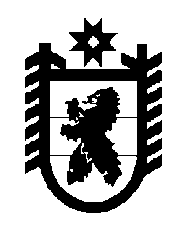 Российская Федерация Республика Карелия    УКАЗГЛАВЫ РЕСПУБЛИКИ КАРЕЛИЯО награждении государственными наградами Республики КарелияЗа высокий профессионализм, многолетний добросовестный труд в системе здравоохранения и большой вклад в профилактику и охрану здоровья населения республики присвоить почетные звания:«ЗАСЛУЖЕННЫЙ ВРАЧ РЕСПУБЛИКИ КАРЕЛИЯ»ХОМЯКОВОЙ Елене Владимировне – заведующему центром детской эндокринологии и гастроэнтерологии государственного бюджетного учреждения здравоохранения Республики Карелия «Детская республиканская больница», Петрозаводский городской округ;«ЗАСЛУЖЕННЫЙ РАБОТНИК ЗДРАВООХРАНЕНИЯ РЕСПУБЛИКИ КАРЕЛИЯ»ЛУНЕВОЙ Елене Николаевне – старшей медицинской сестре хирургического отделения государственного бюджетного учреждения здравоохранения Республики Карелия «Детская республиканская больница», Петрозаводский городской округ,МАЛИНОВСКОЙ Жанне Николаевне – старшей медицинской сестре неврологического отделения государственного бюджетного учреждения здравоохранения Республики Карелия «Детская республиканская больница», Петрозаводский городской округ,ПРИХОДЬКО Андрею Николаевичу – начальнику государственного бюджетного учреждения здравоохранения Республики Карелия «Бюро судебно-медицинской экспертизы», Петрозаводский городской округ, ФЕПОНОВОЙ Марине Александровне – старшей медицинской сестре операционного блока государственного бюджетного учреждения здравоохранения Республики Карелия «Детская республиканская больница», Петрозаводский городской округ.За многолетний добросовестный труд, заслуги в развитии дорожного хозяйства республики и достижении высокой эффективности производства присвоить почетное звание«ЗАСЛУЖЕННЫЙ РАБОТНИК ДОРОЖНОГО ХОЗЯЙСТВА РЕСПУБЛИКИ КАРЕЛИЯ»ГАВРИЛЕНКО Тамаре Петровне – заместителю генерального директора по содержанию автомобильных дорог общества с ограниченной ответственностью «ТЕХНОСТРОЙ», Петрозаводский городской округ.За многолетний добросовестный труд, заслуги в педагогической деятельности и большой вклад в создание и развитие системы подготовки и переподготовки управленческих кадров в республике присвоить почетное звание«ЗАСЛУЖЕННЫЙ РАБОТНИК ОБРАЗОВАНИЯРЕСПУБЛИКИ КАРЕЛИЯ»ДМИТРЯКОВОЙ Наталье Васильевне – доценту кафедры гуманитарных дисциплин Карельского филиала федерального государственного бюджетного образовательного учреждения высшего образования «Российская академия народного хозяйства и государственной службы при Президенте Российской Федерации», Петрозаводский городской округ.За заслуги перед республикой и многолетний добросовестный труд наградить ПОЧЕТНОЙ ГРАМОТОЙ РЕСПУБЛИКИ КАРЕЛИЯ:МИТРУКОВА Александра Николаевича – заместителя генерального директора по эксплуатации автотранспорта, механизации и безопасности дорожного движения общества с ограниченной ответственностью «ТЕХНОСТРОЙ», Петрозаводский городской округ,НАЗАРКОВА Александра Алексеевича – генерального директора общества с ограниченной ответственностью «ТРИАЛ», Петрозаводский городской округ,ПЕКИНУ Елизавету Михайловну – старшую медицинскую сестру Республиканского неонатального центра педиатрического отделения патологии новорожденных и недоношенных детей государственного бюджетного учреждения здравоохранения Республики Карелия «Детская республиканская больница», Петрозаводский городской округ,ПИСАРОВА Андрея Николаевича – начальника гаража государственного бюджетного учреждения здравоохранения Республики Карелия «Детская республиканская больница», Петрозаводский городской округ,СУКАЧЕВУ Алену Вячеславовну – медицинскую сестру процедурной хирургического отделения государственного бюджетного учреждения здравоохранения Республики Карелия «Детская республиканская больница», Петрозаводский городской округ, ТОКСУБАЕВУ Елену Петровну – заведующего кабинетом нейрофизиологических исследований государственного бюджетного учреждения здравоохранения Республики Карелия «Детская республиканская больница», Петрозаводский городской округ, ТРОПИНА Ивана Степановича, Петрозаводский городской округ,ФРОЛКОВУ Екатерину Ивановну – врача-аллерголога-иммунолога аллерго-пульмонологического центра государственного бюджетного учреждения здравоохранения Республики Карелия «Детская республиканская больница», Петрозаводский городской округ.  Глава Республики  Карелия                                                           А.О. Парфенчиковг. Петрозаводск21 ноября 2018 года№ 83